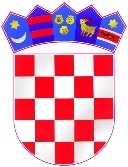 REPUBLIKA HRVATSKAZADARSKA ŽUPANIJAOPĆINA POSEDARJEOPĆINSKI NAČELNIKTrg Martina Posedarskog 123242 PosedarjeKLASA: 944-01/19-01/02URBROJ: 2198/07-1/3-19-06Posedarje, 10.04. 2019. godineNa temelju Odluke o gospodarenju nekretninama u vlasništvu Općine Posedarje („Službeni glasnik Općine Posedarje“ broj 5/18) i Zapisnika Povjerenstva za provođenje natječaja u postupku provođenja javnog natječaja za prodaju zemljišta dio  kč. br. 20/1 k.o. Islam Latinski, površine 254 m2, koja nekretnina se nalazi pokraj kč br. 20/10 k.o. Islam Latinski, u građevinskom području naselja Islam Latinski i dio k.č. br. 3232/1 k.o. Posedarje, površine 22 m2, koja nekretnina se nalazi između kč. br. *147 i kč.br. 33/1 obje k.o. Posedarje, u građevinskom području naselja Posedarje, Općinski načelnik Općine Posedarje  donosi :ODLUKU Članak 1.Najpovoljniji ponuditelj u  postupku provođenja javnog natječaja za prodaju zemljišta označenog   pod rednim brojem  :       1.	dio  kč. br. 20/1 k.o. Islam Latinski, površine 254 m2, koja nekretnina se nalazi pokraj kč br. 20/10 k.o. Islam Latinski, u građevinskom području naselja Islam Latinski, je Neven Kolčeg sa ponuđenim iznosom 17.647,92 kn,a pod rednim brojem:           2.	dio k.č. br. 3232/1 k.o. Posedarje, površine 22 m2, koja nekretnina se nalazi između kč. br. *147 i kč.br. 33/1 obje k.o. Posedarje, u građevinskom području naselja Posedarje., je Ivan Vulić sa ponuđenim iznosom 21.472,00 knČlanak 2.S odabranim ponuditeljima sklopit će se Ugovor o kupoprodaji, a tabularna ispava izdati tek nakon što podmire cjelokupan iznos koji su ponudili za kupnju predmetnih nekretnina. Članak 3.Ova odluka stupa na snagu slijedećeg dana nakon objave na mrežnoj stranici Općine Posedarje.OPĆINSKI NAČELNIKIVICA KLANAC 